附件株洲市国有资产投资控股集团有限公司2023年面向社会公开招聘岗位计划表序号用人单位招聘岗位招聘形式招聘计划岗位条件岗位条件岗位条件考试方式岗位要求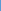 序号用人单位招聘岗位招聘形式招聘计划年龄学历专业考试方式岗位要求1株洲市国投创新创业投资有限公司投资一部部长社招140周岁以下（含）研究生及以上经济和管理学大类、理学工学大类相关专业笔试+面试1.具有5年及以上股权投资、基金管理等相关工作经历。 2.具有基金从业资格证。                           3.具备岗位相关的综合能力和专业知识。4.需适应出差，工作强度较大，更适合男性。1株洲市国投创新创业投资有限公司投资二部部长社招140周岁以下（含）研究生及以上经济和管理学大类、理学工学大类相关专业笔试+面试1.具有5年及以上股权投资、基金管理等相关工作经历。 2.具有基金从业资格证。                           3.具备岗位相关的综合能力和专业知识。4.需适应出差，工作强度较大，更适合男性。1株洲市国投创新创业投资有限公司投资部投资经理社招135周岁以下（含）研究生及以上经济和管理学大类、理学工学大类相关专业笔试+面试1.具有3年及以上股权投资、基金管理等相关工作经历。 2.具有基金从业资格证。                           3.具备岗位相关的综合能力和专业知识。4.需适应出差，工作强度较大，更适合男性。2株洲市人才发展集团有限公司实训基地管理人员社招135周岁以下（含）全日制本科及以上计算机科学与技术笔试+面试1.具有2年及以上信息管理、计算机等相关工作经历。  2.具有C、Java、Python语言基础，熟悉数据库的操作及维护。3.具备岗位相关的综合能力和专业知识。 4.工作强度较大，更适合男性。2株洲市人才发展集团有限公司人力资源专员社招135周岁以下（含）全日制本科及以上经济和管理学大类与岗位相关专业笔试+面试1.具有2年及以上人力资源实操工作经验。                            2.具有大中型企业培训工作经验者优先。3.具备岗位相关的综合能力和专业知识。3株洲市国有资产投资控股集团有限公司（集团财务融资部或二级子公司）财会融资人员社招935周岁以下（含）本科及以上财务、会计、审计等经济和管理学大类与岗位相关专业笔试+面试1.具有3年及以上财务相关工作经历。                            2.具有财会专业中级及以上职称或相关职业技术资格。3.具有高级会计师职称或注册会计师资格者优先。4.具有大中型国有企业或投资机构相关工作经验者优先。5.具有融资、化债丰富工作经验者优先。6.具备岗位相关的综合能力和专业知识。4株洲国投智慧城市产业发展投资有限公司网络安全工程师社招135周岁以下（含）全日制本科及以上网络与信息安全等计算机大类与岗位相关专业笔试+面试1.具有3年及以上网络与信息安全相关工作经历。2.熟悉网络安全技术、linux和win服务器、信息安全等级保护、网络安全法等标准，具有一定的攻防基础，有完整的等保三级测评或密评项目经验。3.具备岗位相关的综合能力和专业知识。 4.具有CISA、CISP、数通类高级资格等证书者优先。合计合计合计社招15